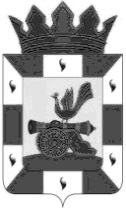 МУНИЦИПАЛЬНОЕ ОБРАЗОВАНИЕ«СМОЛЕНСКИЙ РАЙОН» СМОЛЕНСКОЙ ОБЛАСТИСМОЛЕНСКАЯ РАЙОННАЯ ДУМАРЕШЕНИЕот 16 июня 2022 года              №  41Об утверждении структуры Администрации муниципального образования «Смоленский район» Смоленской областиРассмотрев представление Главы муниципального образования «Смоленский район» Смоленской области О.Н. Павлюченковой об утверждении структуры Администрации муниципального образования «Смоленский район» Смоленской области, руководствуясь Уставом муниципального образования «Смоленский район» Смоленской области, Смоленская районная ДумаРЕШИЛА:1. Утвердить структуру Администрации муниципального образования «Смоленский район» Смоленской области согласно приложению.2. Решение Смоленской районной Думы 27.12.2018 года № 82 «Об утверждении структуры Администрации муниципального образования «Смоленский район» Смоленской области» признать утратившим силу.3. Настоящее решение вступает в силу с 01.07.2022 года.Глава муниципального образования«Смоленский район» Смоленской области                        О.Н. ПавлюченковаПредседательСмоленской районной Думы                                                С.Е. Эсальнек